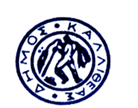 ΔΙΕΥΘΥΝΣΗ: ΠΟΛΙΤΙΣΜΟΥ,  ΠΑΙΔΕΙΑΣ & ΝΕΑΣ ΓΕΝΙΑΣ                                                             ΠροςΓΡΑΦΕΙΟ ΑΝΤΙΔΗΜΑΡΧΟΥ                                κ. Πρόεδρο Δημοτικού Συμβουλίου    Αρμόδιος : Μ.ΒΑΡΔΑΒΑ  ΘΕΜΑ           : “Περί έγκρισης πρωτοκόλλων οριστικής παραλαβής  της Επιτροπής Παραλαβής εργασιών Πολιτισμού, Δημ. Ωδείου και Δημ. Βιβλιοθήκης  που ορίστηκε με την   απόφαση 9/2018  Δ.Σ.’’             Σας παρακαλούμε, κατά την προσεχή συνεδρίαση του Δημοτικού Συμβουλίου, όπως συμπεριλάβετε και το θέμα που αφορά στην έγκριση των πρωτοκόλλων οριστικής παραλαβής υπηρεσιών  , σύμφωνα με τις διατάξεις του άρθρου 65 παρ. 1 Ν. 3852/2010 “Νέα Αρχιτεκτονική της Αυτοδιοίκησης και της Αποκεντρωμένης Διοίκησης – Πρόγραμμα Καλλικράτης” (ΦΕΚ Α΄87/07-06-2010): <<Το Δημοτικό Συμβούλιο αποφασίζει για όλα τα θέματα που αφορούν το Δήμο, εκτός από εκείνα που ανήκουν εκ του Νόμου στην αρμοδιότητα του Δημάρχου ή άλλου οργάνου του Δήμου ή το ίδιο το Δημοτικό Συμβούλιο μεταβίβασε σε επιτροπή του>>σε συνδυασμό με τις ισχύουσες διατάξεις της παρ. 5 του  άρθρου 219 του Ν.4412/2016, σύμφωνα με τις οποίες :    ΄΄5.  Το πρωτόκολλο οριστικής παραλαβής ( ενν. υπηρεσιών) εγκρίνεται από το αρμόδιο αποφαινόμενο όργανο με απόφασή του, η οποία κοινοποιείται υποχρεωτικά και στον ανάδοχο. Αν παρέλθει χρονικό διάστημα μεγαλύτερο των 30 ημερών από την ημερομηνία υποβολής του και δεν ληφθεί σχετική απόφαση για την έγκριση ή την απόρριψή του, θεωρείται ότι η παραλαβή έχει συντελεσθεί αυτοδίκαια.’’          Τα πρωτόκολλα οριστικής παραλαβής περιγράφονται αναλυτικά στο παρακάτω πίνακα , ως εξής:            ΠΕΡΙΓΡΑΦΗ  ΠΑΡΟΧΗΣ ΥΠΗΡΕΣΙΑΣΚ.Α.ΠΡΟΫΠ/ΣΜΟΥ ΑΡΙΘΜΟΣ ΠΑΡΑΣΤΑΤΙΚΟΥ / ΠΟΣΟ ΔΑΠΑΝΗΣ ΠΡΩΤΟΚΟΛΛΟΥ ΣΕ ΕΥΡΩ ΜΕ ΦΠΑΑΡΙΘΜΟΣ ,ΗΜΕΡΟΜΗΝΙΑ , ΠΟΣΟ  ΑΝΑΘΕΣΗΣ /ΣΥΜΒΑΣΗΣΒΛΕΠΕ ΑΠΟΦΑΣΗ ΔΗΜΑΡΧΟΥΑΜΟΙΒΗ ΚΑΛΛΙΤΕΧΝΙΚΟΥ ΣΧΗΜΑΤΟΣ ΓΙΑ ΜΟΥΣΙΚΗ ΣΥΝΑΥΛΙΑ ΣΤΗΝ ΠΛ.ΚΥΠΡΟΥ ΣΤΙΣ 15/09/201815.6471.000133/20182.100,00 ΕΥΡΩ746/14-09-20182.100,00 ΕΥΡΩΗΛΕΚΤΡΟΝΙΚΗ ΠΡΟΒΟΛΗ ΤΩΝ ΕΚΔΗΛΩΣΕΩΝ ΤΟΥ 3ΟΥ ΜΕΣΟΓΕΙΑΚΟΥ ΦΕΣΤΙΒΑΛ15.6471.0001368/2018186,00 ΕΥΡΩ720/7-09-2018186,00 ΕΥΡΩΣΥΜΠΛΗΡΩΣΗ ΦΙΛΑΡΜΟΝΙΚΗΣ &ΛΕΙΤΟΥΡΓΙΑ ΣΧΟΛΩΝ ΠΝΕΥΣΤΩΝ & ΚΡΟΥΣΤΩΝ ΟΡΓΑΝΩΝ 27/10/2018-26/11/201815.6131.001343/201824.666,70 ΕΥΡΩ18SYMV00333374627-06-2018148.000 ΕΥΡΩ